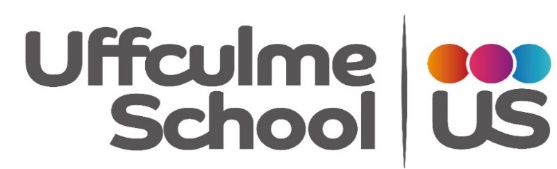 Class: 1/2T Squirrels Overview:  Materials (Spring 1)SUBJECTCONTENTSCIENCEExploring different materials with different qualities, rigid, malleable, magnetic, liquid, granules Senses – linking in body part with what they are touchingTouching sensory activities that have different qualities eg foamy soap, cornflour, dried pasta etcComparisons of a material ensuring there is a great contrast – very warm / very cold, wet / dryExploring objects that float or sink, heavy and light, big and little, long and short, see-through and opaque Experience of changes of materials eg melting jelly (agar agar), snow to water, shaving foam / soap, melting food stuffs eg chocolateStories and RhymesThe Three Little PigsGoldilocks and The Three BearsFollow the Leader action song activitiesPeace at Last (continuation) Focus on listening to the sounds that different materials makeARTUsing and manipulating and changing shape in malleable materials such as clay, play doughMark-making in different materials such as clay using a tool Mixed-media collage - using combinations of contrasting materials to make textured pictures Making choices of materials and textures, colourMake a clay pot decorated with textureSMSC/ REReflecting on own and achievements of others - Star of the weekChinese New Year – lanterns, dragon danceP.H.S.E Washing/drying hands-activities Dressing-as part of context of toileting, changing clothes for PE, going outside, etc.Food: encouraging pupils to accept having different items of food on their plates Taking turnsWorking altogether – holding hands, short whole group activity, some paired activities Waiting briefly for apparatus / equipmentD.T.Looking at how food changes, bread to toast, milkshake powder to milkshake, popcorn, solid to melted chocolate, porridgeDevelop acceptance of a variety of ingredients with different texturesstirring, spreading and simple cuttingDressing-fine motor skills of fastening, using scissors, mark-making tools, sticking, etc.P.E. Developing ball skills - sending and retrieving, throwing, rolling, catching etcHolding and releasing balls, bean bagsPlacing objects purposefully - picking up and dropping objects in boxes, basketsMoving balls in purposeful direction (use of goals)Using skills with others pushing / rolling balls to partnersMUSIC Make and explore music Story telling Peace at Last (continued)Three Little PigsGoldilocks and The Three bearsOPEN THEATREEncourage children to communicate and express their emotions and feelings through drama and musicGEOGRAPHYFOREST SCHOOLOutside sensory play areaLittle Forest SchoolObserving and identifying what they can see, feel and hear What clothes do we wear?